LISTA DE ÚTILES AÑO ESCOLAR 2023CURSO: 2º BÁSICOJEFATURALibreta de comunicaciones tamaño mediano + foto de carnet y datos personales de estudiante y apoderado.MATEMÁTICA                                                                                                  1 cuadernos college de 100 hojas de cuadro grande 1 forro azulCIENCIAS NATURALES1 cuaderno  college de 100 hojas cuadro grande 1 forro verdeLENGUAJE1 cuaderno college de 100 hojas cuadro grande 1 forro rojoHISTORIA Y SOCIALES1 cuaderno college de 100 hojas cuadro grande1 forro amarilloTEXTOS DE LECTURA COMPLEMENTARIA:- Boni y tigre (Kathrin Sander) Ed. Norma- Amigos en el bosque (Ana María Illanes) Ed. Alfaguara- El problema de Martina (María Luisa Silva) Ed. AlfaguaraTEXTOS DE APRENDIZAJE DE LECTURA Y ESCRITURATexto Caligrafía: Caligrafix Horizontal 2° Básico primer semestre.INGLÉS1 cuaderno de 100 hojas cuadro grande1 forro NaranjoTEXTO: POWER UP 2 + ACTIVITY BOOK(Editorial Cambridge)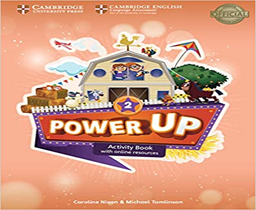 CANALES DE DISTRIBUCIÓN: - Librería PMJ Boocks -  (ex librería Inglesa) Herta Fuchslocher  1296 Osorno.	En librerías BOOK&BITS o en www.booksandbits.clARTES VISUALES y EDUCACION TECNOLÓGICA1 cuaderno college liso. 100 hojas croquis.2 cajas de plastilina de 12 colores.Lápices de  cera  12 colores, scripto de 12 colores y de  madera de 12 colores.1 bolsas de 50 unidades c/u de palitos de helado.1 cola fría de 250 grs.4 barras de stick fix  (40 grs.).1 caja de temperas de 6 colores.2 pinceles. Nº 2 y nº 101 block  de dibujo, mediano./ 2 block de dibujo chico.1 estuche de cartulinas.1 estuche de goma eva.1 sobres papel lustre chico1 estuche de papel lustre.100  hojas de oficio.1 estuche de papel entretenido.1 regla de 30 cm / 1 tijera punta roma1 cajas de lápices grafito.1 plumón pizarra roja, negra y azul.1 plumón permanente. 1 cinta adhesiva incolora / 1 cintas masking mediana3 papelógrafos  TECNOLOGÍA:1 cuaderno college de 40  hojas cuadro grande1 forro caféARTES MUSICALES1 cuaderno 40 hojas college a cuadro grande. /1 Forro blanco.1  metalófono (25 notas)EDUCACION FÍSICABuzo completo del colegio -  zapatillas (negras o blancas)   Polera gris de educación física del colegioArtículos de aseo (jabón, toalla en bolsa de género)1 cuadernoBotella de agua ÉTICA Y MORAL1 cuaderno college de 40 hojas cuadro grande1 forro celeste.EL ESTUCHE DEBERÁ CONTENER DURANTE TODO EL AÑO LOS SIGUIENTES ÚTILES1 lápiz grafito1 regla de 20 cm1 goma grande1 tijera punta roma1 pegamento en barra mediano1 caja de lápices de 12 colores madera1 sacapuntas metálico con contenedor